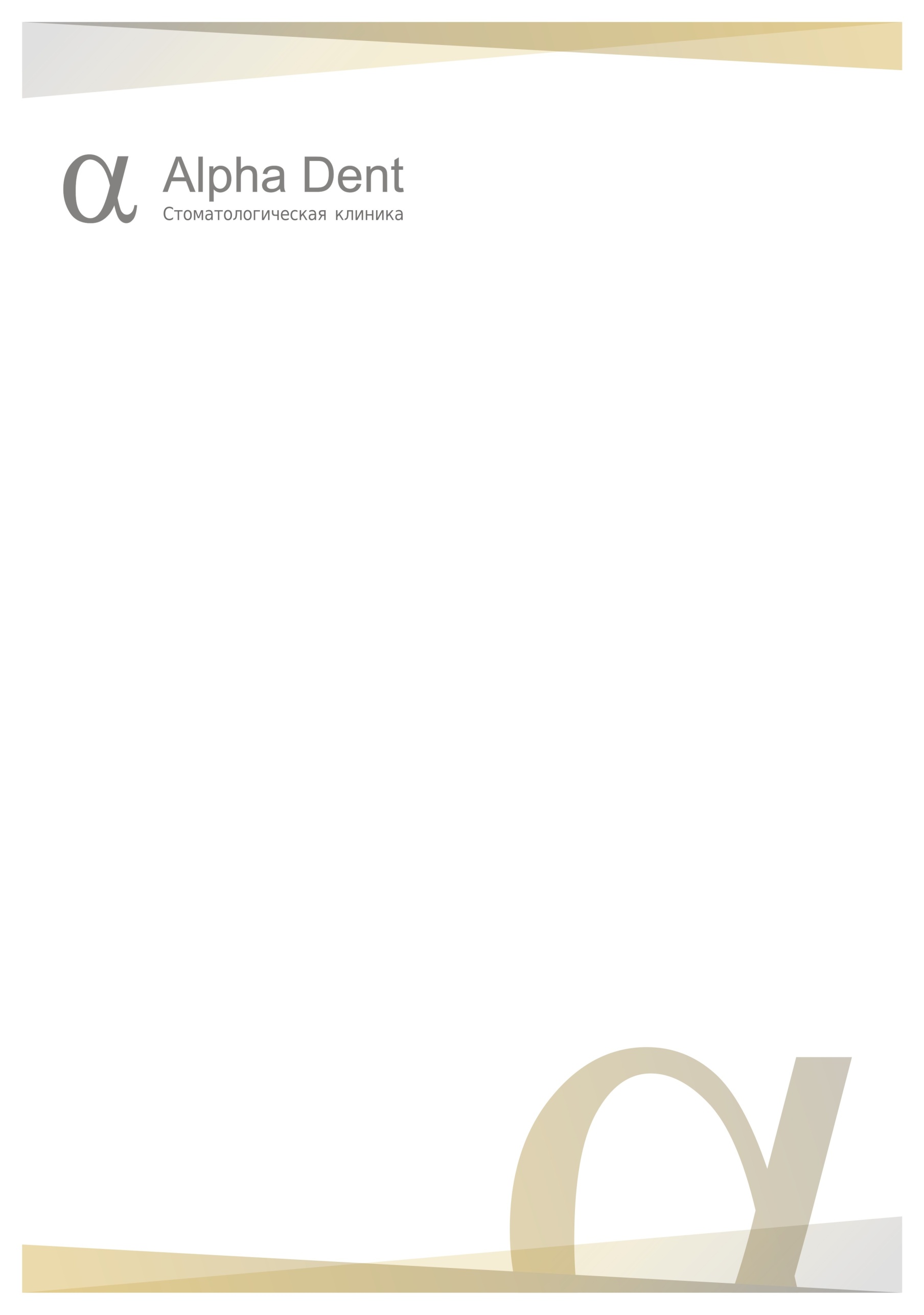 РЕКОМЕНДАЦИИ ПАЦИЕНТУ после проведения процедуры снятия зубных отложений  (профессиональной гигиенической  чистки  зубов)В течение нескольких дней после лечения Вы можете испытывать некоторый дискомфорт. Это нормальное явление, и дискомфорт будет исчезать по мере заживления тканей. Пожалуйста, следуйте простым рекомендациям, это позволит избежать осложнений и улучшить заживление.Если Вам проводили анестезию, то ее действие может длиться несколько часов (от 2-х до 6-ти). В этот период существует опасность прикусывания щек, губ и языка, поэтому на это время следует воздержаться от приема пищи.В течение первого дня после процедуры возможна небольшая кровоточивость в области проведенного лечения, которая исчезнет через 24 часа. Если кровоточивость не прекращается или усиливается, немедленно обратитесь к лечащему врачу!Возможно появление некоторой чувствительности на кислое или сладкое, которая пройдет через 1-2 дня. В этом случае рекомендуется полоскание препаратами фтора или использование пасты, снимающую чувствительность - конкретные средства Вам посоветует лечащий врач.В случае необходимости принимайте рекомендованные лечащим врачом болеутоляющие средства.В течение 1-2 дней после процедуры принимайте только мягкую пищу (например, супы, овощное пюре), избегайте приема очень горячей, очень холодной, острой или кислой пищи и напитков. Необходимо 3-4 раза в день полоскать рот водой или специальными средствами, назначенными лечащим врачом, согласно инструкции по использованию этого средства.Необходимо проводить правильную гигиену полости рта, подразумевающую ежедневную чистку зубов не менее 2-х раз в день (утром и вечером), ополаскивание полости рта после каждого приема пищи, а также правильное использование зубных нитей (флоссов), зубных ершиков - для удаления остатков пищи из межзубных промежутков. Необходимо использовать специализированные средства гигиены, рекомендованные врачом в зависимости от стадии заболевания  (зубная паста, зубной ополаскиватель, зубная щетка, зубная нить, лекарственные препараты).При наличии дефектов зубных рядов рекомендуется рациональное протезирование.Для поддержания достигнутых результатов рекомендуется проводить процедуру  снятия зубных отложений 1 раз в 6 месяцев, а при предрасположенности (или наличии) к заболеваниям пародонта  (часто возникающая кровоточивость десен) – не реже 1 раза в 3 месяца. Частоту посещений определяет лечащий врач.